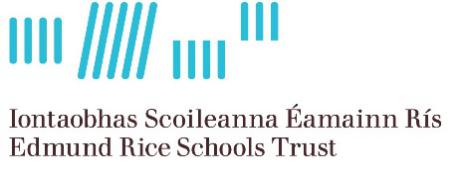 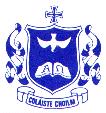 Colaiste ChoilmANNUAL ADMISSION NOTICEin respect of admissions to the 2023/2024 school yearAdmission Policy and Application FormA copy of the school’s Admission Policy and the Application Form for Admission for the 2023/2024 school year is available as follows: –To download at: www.colaistechoilmswords.ieOr on request: By emailing:-  admissions@colaistechoilmswords.ieOr by writing to: School Office, Colaiste Choilm, Swords Road, Co. DublinPART 1 - Admissions to the 2023/2024 school yearApplication and Decision Dates for admission to 2023/2024The following are the dates applicable for admission to First Year *Failure to accept an offer within the prescribed period above may result in the offer being withdrawn*Note: the school will consider and issue decisions on late applications in accordance with the school’s admission policy.Special Class Application and Decision Dates for admission to 2023/2024The following are the dates applicable for admission to the school’s Special Class which caters for children with Autism Spectrum Disorder (ASD); and students with a comorbid diagnosis of ASD and a General Learning Disability level of Mild General Learning Disability (MGLD).*Failure to accept an offer within the prescribed period above may result in the offer being withdrawnNumber of places being made available in 2023/2024Note: The figures set out above in relation to the Special Class are subject to change dependent on whether current students in the Special Class(es) retain their place in the school and whether a student(s) transfers into the school after the publication of this Notice.Colaiste Choilm has made offers of school placement which have been accepted prior to the commencement of Section 62 of the Education (Admission to Schools) 2018 on 1 February 2021. The number of those places offered for first year intake group for 2023/2024 is: 111  PART 2 - Admissions to previous school year:  2022/2023In respect of 2022/2023 school year, the total number of applications for admission received by the school for 1st year was 160.  Information regarding the admission process for the Intake Group for An Crannog – ASD class for the (2022/2023) school yearAn Crannog – ASD Class for the 2022/2023 school year.In respect of 2022/2023 school year, the total number of applications for admission received by the school for An Crannog was 19.The school will commence accepting applications for admission on  3rd October 2022The school shall cease accepting applications for admission on 24th October 2022The date by which applicants will be notified of the decision on their application is    7th November 2022The period within which applicants must confirm acceptance of an offer of admission is21 daysThe school will commence accepting applications for admission to the special class on  3rd October 2022The school shall cease accepting applications for admission to the special class on24th October 2022The date by which applicants will be notified of the decision on their application for admission to the special class is7th November 2022The period within which applicants must confirm acceptance of an offer of admission is21 days The number of places being made available in first year is120The number of places being made available in the special class* catering for children with Autism Spectrum Disorder (ASD); and students with a comorbid diagnosis of ASD and a General Learning Disability level of Mild General Learning Disability (MGLD). 7Breakdown of places allocated for the 2022/2023 school year:Breakdown of places allocated for the 2022/2023 school year:Number of places available:120Number of applications received:160Number of Offers made and accepted under each criterion:Places offered on a first come first served basis, from a historical waiting list of 160 applicants. 120 places offered in Round 1. Then subsequent offers were made, as a result of R1 withdrawals, until our waiting list was fully exhausted.Total number of offers made160 (includes declined offers)Number of names placed on waiting list for the school year concerned.0Breakdown of places allocated for the 2022/2023 school year:Breakdown of places allocated for the 2022/2023 school year:Number of places available:6Number of applications received:19Number of Offers made and accepted under each criterion:2Places are offered on first come first basis, accommodating any students in-situ, who meet the relevant criteria for Autism Classroom.Total number of offers made19 (includes 17 declined offers)Number of names placed on waiting list for the school year concerned.0